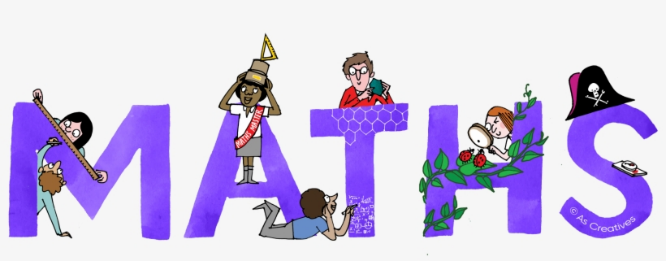 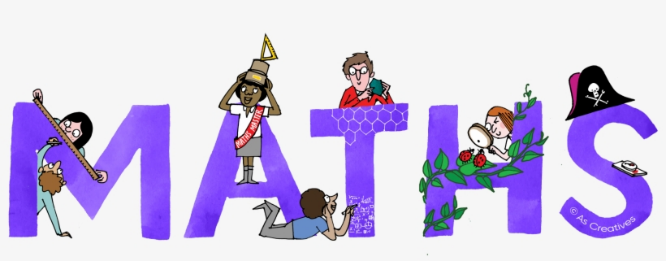 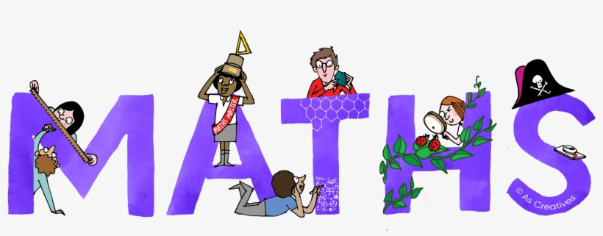 • Use simple formulae.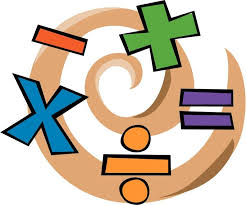 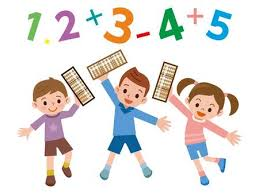 • Generate and describe linear number sequences.• Express missing number problems algebraically.• Find pairs of numbers that satisfy an equation with two unknowns.• Enumerate possibilities of combinations of two variables.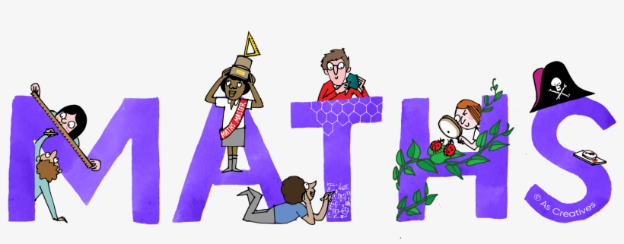 